Руководителям ОУОб организации всероссийской акции «Тотальный диктант» Информационное письмоУважаемые руководители!           Управление образования Окружной администрации города Якутска совместно с Филологическим факультетом СВФУ организует ежегодную всероссийскую образовательную акцию по русскому языку «Тотальный диктант» 8 апреля 2017 г. в 14.00 по якутскому времени. Приглашаем всех желающих, обучающихся, педагогов, работников образовательной сферы города Якутска принять участие в данной акции по адресу: г. Якутск, проспект Ленина, 60 МОБУ "Средняя общеобразовательная школа N3»  кабинеты 212, 213, 214 . С собою принести ручки. ОргкомитетУПРАВЛЕНИЕОБРАЗОВАНИЯОКРУЖНОЙ АДМИНИСТРАЦИИ
ГОРОДА ЯКУТСКА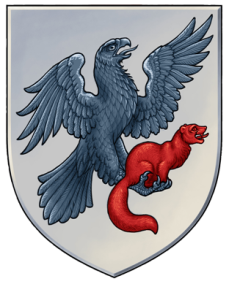 ДЬОКУУСКАЙ  КУОРАТУОКУРУГУН ДЬАҺАЛТАТЫН YӨРЭХХЭ УПРАВЛЕНИЕТА